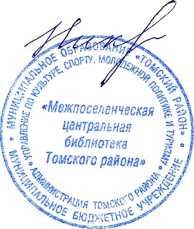 ЛАМЕКОТАИСИИ